Publicado en Valladolid/Sevilla el 12/05/2016 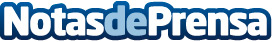 LUCE presenta en ADM Sevilla el sistema Cognitivo para el sector aeroespacialLa empresa experta en áreas de analítica avanzada y Big Data aúna su conocimiento en el sector aeroespacial con las últimas tecnologías de desarrollo cognitivo para crear la Planta del futuroDatos de contacto:Javier DuránCEO de LUCE+34 983 26 37 58Nota de prensa publicada en: https://www.notasdeprensa.es/luce-presenta-en-adm-sevilla-el-sistema Categorias: Eventos Otras Industrias Innovación Tecnológica http://www.notasdeprensa.es